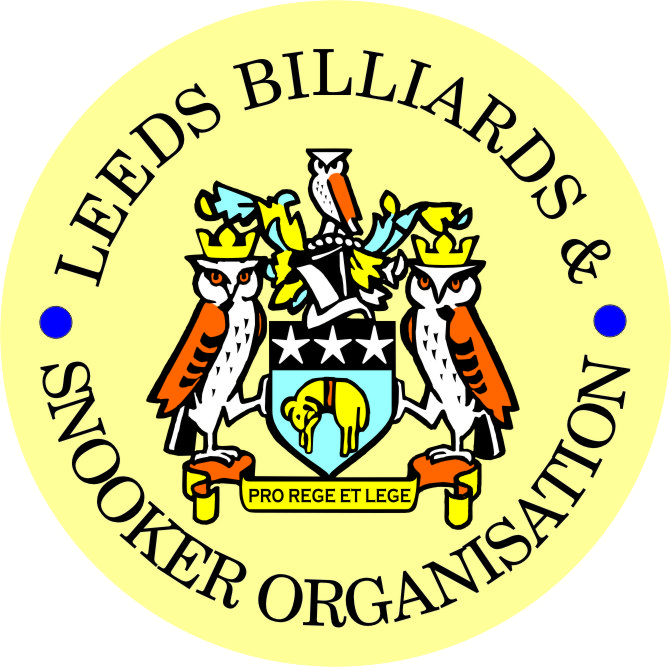 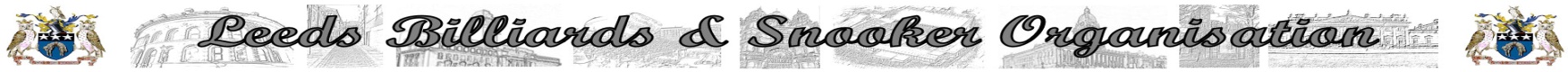 KINDLY SPONSORED BY CONCEPT TAVERNS / THE ‘NORTHERN SNOOKER CENTRE’** 2024 - 2025 – LBSO SNOOKER LEAGUE ENTRY FORM ** (Please complete ALL sections – in BLOCK CAPITALS)FEES –: £130 (PER TEAM) – Payable by 20th MAY 2024 (if not before)!	Last Date for Entry -:	20th MAY 2024													      (AT THE MEETING - HELD AT SOUTH LEEDS CONS)LBSO BANK TRANSFER DETAILS-:	     Acc. No: 28191460		S/Code: 77 14 07CLUB DETAILS – PLEASE COMPLETE ALL SECTIONS:PLEASE COMPLETE:										FOR COMPLETION BY LBSO OFFICIALS ONLY:Name of Person submitting form:	________________________________________	Date – Entry Submitted:				______________________________Mobile / Tel. No. (If not a Captain/IT Delegate):	_________________________________	Date – Fee paid:				______________________________Email address - (If not a Captain/IT Delegate):    __________________________________	Fee paid by-					Cash / Cheque / Bank Transfer												Date Entry accepted / by LBSO Official:		______________________________**ALL CAPTAINS PLEASE NOTE – ALL SEASON START HANDICAPS FOR ALL PLAYERS YOU REGISTER HERE (OLD & NEW) - ARE TAKEN FROM THIS FORM & NOWHERE ELSE!CLUB NAMECLUB NAMECLUB ADRESSCLUB ADRESSPOSTCODECLUB TEL. NO.CAN U.16’s WATCH?YNCAN U.16’s PLAY?YNCLUB PLAYING OUT OF – (ONLY IF DIFFERENT TO ABOVE)CLUB PLAYING OUT OF – (ONLY IF DIFFERENT TO ABOVE)CLUB PLAYING OUT OF – (ONLY IF DIFFERENT TO ABOVE)CAN U.18’s WATCH?YNCAN U.18’s PLAYYNREGISTRATION OF ALL CLUB TEAMS / PLAYERS – Please also see over the pageREGISTRATION OF ALL CLUB TEAMS / PLAYERS – Please also see over the pageALL TEAMS / PLAYERS – DETAILS – (Please complete all sections):Team Captain (MANDTORY) - (& if they will input league results on the website)OR - IT Delegate – (who will input league results – if captain indicates N = No)Registration of Captain / (IT Delegate) & ALL other players (Old & New)Each team - MINIMUM of 6 players in order of merit, with last year’s handicaps.ALL TEAMS / PLAYERS – DETAILS – (Please complete all sections):NEW players MUST be highlighted in the far-right end column as “NEW”Christian names MUST be used in all casesTel. No’s and email addresses – would be appreciated wherever possibleONLY REGISTERED PLAYERS MAY PLAY IN THE LEAGUE OR ENTER LBSO COMPS!TEAMA/CTEAM CAPTAIN (MANDATORY)Name:Name:1. Tel. No & 2. email address – provide below1. Tel. No & 2. email address – provide belowINPUT RESULTSYNTEAMA/COR - IT DELEGATE (OPTIONAL)Name:Name:1. Tel. No & 2. email address – provide below1. Tel. No & 2. email address – provide belowINPUT RESULTSYNNO.CHRISTIAN NAME/SSURNAME/SHCPTELEPHONE NO.EMAIL ADDRESSEMAIL ADDRESSEMAIL ADDRESSNEW123456789101112131415TEAMB/DTEAM CAPTAIN (MANDATORY)Name:Name:1. Tel. No & 2. email address – provide below1. Tel. No & 2. email address – provide belowINPUT RESULTSYNTEAMB/DOR - IT DELEGATE (OPTIONAL)Name:Name:1. Tel. No & 2. email address – provide below1. Tel. No & 2. email address – provide belowINPUT RESULTSYNNO.CHRISTIAN NAME/SSURNAME/SHCPTELEPHONE NO.EMAIL ADDRESSEMAIL ADDRESSEMAIL ADDRESSNEW123456789101112131415